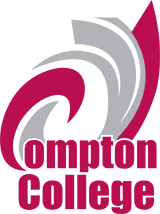 Compton College[Insert Program Name]Associate of Arts for Transfer/Associate of Science for Transfer (AA-T/AS-T) DegreeProgram NarrativeItem 1a. Program Goals and ObjectivesMust address transfer preparation.Item 1b. Program Learning Outcomes[Insert Program Learning Outcomes exactly as they appear in CurrIQunet.]Upon successful completion of the program, students will be able to:Item 2. Catalog Description [Insert catalog description for the specific program exactly as it appears in CurrIQunet].The Associate of Arts/Sciences for Transfer (AA-T/AS-T) is intended for students who plan to complete a bachelor’s degree in a similar major at a CSU campus. Students completing the AA-T/AS-T are given priority consideration for admission to the CSU system, but not to a particular campus or major. In order to earn an AA-T/AS-T degree, students must complete:60 semester units or 90 quarter units of degree-applicable courses that are eligible for transfer to the California State University.Intersegmental General Education Transfer Curriculum (IGETC) or the California State University General Education —Breadth Requirements. A minimum of 18 semester units in a major or area of emphasis, as determine by the community college district.A minimum overall grade point average of 2.0Minimum grade of “C” (or “P”) or better in all courses required for the major or area of emphasis.Item: 3. Program Requirements Include course information (prefix and number), course title, and units.REQUIRED CORE:REQUIRED CORE:REQUIRED CORE:CourseCourse TitleUnitsElective Courses: List AElective Courses: List AElective Courses: List ACourseCourse TitleUnitsElective Courses: List B (if needed)Elective Courses: List B (if needed)Elective Courses: List B (if needed)CourseCourse TitleUnitsTotal Units:Total Units: